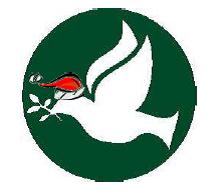 Interfaith Social Services“Help for the Holidays”SPONSOR REGISTRATION FORMName: ______________________________________________________________________	Organization (If applicable) _________________________________________________________	Street Address:	___________________________________________________________	City, State, Zip:	___________________________________________________________Telephone:	_________________________________________________________________Email:		_________________________________________________________________Please write as clearly as possible. We will email you the information about the child/children that you have been assigned.Number of children you wish to sponsor: 	___________Suggested spending limit is $50 - $75 per childPlease tell us more about your involvement by selecting one of the following:       I am an individual Sponsor        By selecting this box you assume personal responsibility for fulfilling each of the assignments given to you per your request.       I am organizing a toy drive      I am organizing a “giving tree” at my church or office: 	Selecting this box indicates that you are organizing an effort to obtain toys, clothing or other gifts to be donated to Interfaith Social Services on behalf  of a church, entity or organization.       I am unable to purchase gifts; however please accept this donation to be used for the Help for Holidays program. Donation amount $___________ 	Check enclosed, payable to Interfaith Social ServicesPlease charge my: __VISA __MC __AMEX __DiscoverName on card: ____________________________________________________________Card number: _____________________________________________________________CSC code: _________________________ exp. date: ______________________________Signature: ________________________________________________________________Please mail, email or fax this form to:Eileen KellyInterfaith Social Services105 Adams St.Quincy MA 02169EKelly@InterfaithSocialServices.orgFax: 617-472-4987All gifts must be delivered to Interfaith Social Services’ offices by Thursday December 14, 2017Please note: Sponsors are assigned to client families on a first come, first serve basis.  Once we have made your assignment, we will email you with the details of your client family along with further instructions.  If you do not hear from us by December 8th, please call us to check on the status of your registration.  